LESSON DEVELOPMENT FOUR TYPES OF ANGLES Reference book – New Method Mathematics Book 5. STAGE/TIMETEACHER’S ACTIVITIESLEARNER'S ACTIVITIES – MIND/HANDS ONLEARNING POINTSStep 1Introduction (5 minutes)Point for the pupils – when 2 lines meet or intersect, an angle is formed. Introductory Activities – Asks pupils to draw a straight line. Lets them draw another line from the starting or end of the first line. Asks them – What is an angle? HANDS ON ACTIVITIES – An angle is a space between two or more lines.Linking the Previous knowledge to the new lesson Step 2 Development (5 minutes) Grouping1. Groups the learners into four groups – A, B, C, and D. 2. Guide the learners to choose a leader and secretary for your group. 3. Gives each group learning materials – mathematical set, clock, chart of different angles and plain paper. 1. Belong to a group. 2. Choose their leader and secretary. 3. Received learning materials for their group. Learner’s group, leader and secretary confirmed.Step 3Development (10 minutes)GUIDED INSTRUCTIONS – Types of Angles 1. Asks pupils to draw a vertical line and horizontal line to intersect the vertical line. 2. How many angles formed by these lines? 3. If the sum of the 4 angles is equal to 360° and each angle formed is right angle. What is a right angle? 4. If angles on a straight line is the sum of 2 right angle. What is angle on a straight line? 5. If full angle or angle at a point is 4 right angles, what is angle at a point? HANDS ON ACTIVITIES 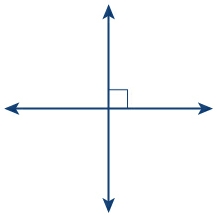 4 angles are formed.4 right angles = 360°, A right angle = 360°/4 = 90°A right angle is an angle equal to 90°.2 right angle is 90° + 90° = 180°. Angle on a straight line is an angle at 180°A full angle is 360°Types of Angles – Right angle, Angles on a straight line and angles at a point (full angle) Step 4Development(10 minutes)6. Angles less than 90° are called acute angles. Give 4 examples of acute angles. 7. Angles greater than 90° and less than 180° is called obtuse angles. What are these angles? 8. Angles greater than 180° and less than 360° are called reflex angles, what are these angles?GROUP ACTIVITIES1. ________ is formed when two or more lines meet or intersect.2. There are ________ types of angles.3. Group the following angles – 95°, 25°, 89°, 181°, 91°, 359°, 145°, 30° into acute, obtuse and reflex. 1°, 2°, 3°, 4°, 5°, …. 89°.91°, 92°, 93°, 94°, 95°, …. 179°. 181°, 182°, 183°, 184°, 185°, …. 359°MIND ON ACTIVITIES1. An angle2. 63. Acute angles – 25°, 30° and 89°Obtuse angles – 91°, 95°, and. 145°Reflex angles – 181° and 359°. Types of Angles – Acute angles, obtuse angles and Reflex angles. Step 10Development(10 minutes)Asks each group to present their results/solutions so that you can compare responses with those in other groups.PresentationGroup Presentation Step 6Conclusion(5 minutes)To conclude the lesson, the teacher revises the entire lesson and ask the key questions.     SUMMARY – An angle is a space between two or more lines that meet or intersect. KEY QUESTIONS (ASSIGNMENT) – QUANTITATIVE REASONING 1 minute = 6°, how many minutes is 5°, 11°, 15°, 21°. The learners listen, ask and answer questions.Lesson Evaluation and Conclusion 